Publicado en   el 20/06/2014 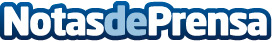 La Abogacía Catalana reclama que la futura reforma de la legislación catalana de propiedad horizontal garantice el pago de los honorarios de los abogados en las reclamaciones por deudas impagadas que los copropietarios contraen con la ComunidadEl diputado de la Junta de Gobierno del Colegio de Abogados de Barcelona, Jesús Sánchez, ha comparecido hoy ante la Comisión de Justicia del ‘Parlament’, en representación del ICAB y del Consell de l’Advocacia Catalana (CICAC) como consecuencia de la tramitación parlamentaria, actualmente en curso, de dos proyectos de ley referidos al Código Civil de Cataluña. Datos de contacto:Nota de prensa publicada en: https://www.notasdeprensa.es/la-abogacia-catalana-reclama-que-la-futura Categorias: Derecho http://www.notasdeprensa.es